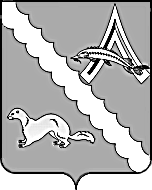 АДМИНИСТРАЦИЯ АЛЕКСАНДРОВСКОГО РАЙОНАТОМСКОЙ ОБЛАСТИПОСТАНОВЛЕНИЕОб утверждении Порядка формирования перечня налоговых расходов и оценки налоговых расходов муниципального образования «Александровский район»В соответствии со ст. 174.3 Бюджетного кодекса Российской Федерации, ПОСТАНОВЛЯЮ:Утвердить Порядок формирования перечня налоговых расходов муниципального образования «Александровский район» и оценки налоговых расходов муниципального образования «Александровский район» согласно приложению к настоящему постановлению.Настоящее постановление вступает в силу с 1 января 2020 года.Разместить настоящее постановление на официальном сайте (http://als.tomskinvest.ru/) муниципального образования «Александровский район».И.о. Главы Александровского района                                                             В.П. Мумбер Бобрешева Л.Н.2 50 55РассылкаОтдел экономики Администрации Александровского района;Отдел имущественных и земельных отношений Администрации Александровского района;Отдел образования Администрации Александровского района;Финансовый отдел Администрации Александровского районаПриложениек постановлению АдминистрацииАлександровского района Томской областиот 28.06.2019 № 681Порядокформирования перечня налоговых расходов муниципального образования «Александровский район» и оценки налоговых расходов муниципального образования «Александровский район»I. Общие положения1. Настоящий Порядок определяет порядок формирования перечня налоговых расходов муниципального образования «Александровский район».2. В целях настоящего Порядка применяются следующие понятия:«куратор налогового расхода» — орган местного самоуправления (отраслевой орган администрации района), ответственный в соответствии с полномочиями, установленными нормативными правовыми актами муниципального образования, за достижение соответствующих налоговому расходу целей муниципальной программы района и (или) целей социально-экономического развития Александровского района Томской области, не относящихся к муниципальным программам района;«нормативные характеристики налоговых расходов» — сведения о положениях нормативных правовых актов, которыми предусматриваются налоговые льготы, наименование налогов по которым установлены льготы, категориях плательщиков, для которых предусмотрены льготы, а также иные характеристики по перечню согласно приложению к настоящему Порядку;«паспорт налогового расхода» — совокупность данных о нормативных, фискальных и целевых характеристиках налогового расхода, составляемый куратором налогового расхода;«перечень налоговых расходов» — документ, содержащий сведения о распределении налоговых расходов района в соответствии с  целями муниципальных программ района, структурных элементов муниципальных программ района и (или), целями социально- экономической политики района, не относящимися к муниципальным программам района, а также о кураторах налоговых расходов;«социальные налоговые расходы» — целевая категория налоговых расходов, включающая налоговые расходы, предоставляемые отдельным социально незащищенным группам населения;«стимулирующие налоговые расходы»- целевая категория налоговых расходов, предполагающих стимулирование экономической активности субъектов предпринимательской деятельности и последующее увеличение доходов в бюджет района;«технические налоговые расходы» — целевая категория налоговых расходов, предполагающих уменьшение расходов плательщиков, имеющих право на льготы, финансовое обеспечение которых осуществляется в полном объеме или частично за счет бюджета района;«целевые характеристики налоговых расходов» — сведения о целевой категории налоговых расходов, целях предоставления плательщикам налоговых льгот, а также иные характеристики, предусмотренные приложением к настоящему Порядку;«фискальные характеристики налоговых расходов» — сведения об объеме льгот, предоставленных плательщикам, о численности получателей льгот, об объеме налогов, сборов, задекларированных ими для уплаты в бюджет района, а также иные характеристики, предусмотренные приложением к настоящему Порядку.3. В целях оценки налоговых расходов Финансовый отдел Администрации Александровского района Томской области (далее Финансовый отдел):формирует перечень налоговых расходов Александровского района Томской области;обеспечивает сбор и формирование информации о нормативных, целевых и фискальных характеристиках налоговых расходов района, необходимой для проведения их оценки, в том числе формирует оценку объемов налоговых расходов района за отчетный финансовый год,  а также оценку объемов налоговых расходов района на текущий финансовый год, очередной финансовый год и плановый период;определяет правила формирования налоговых расходов района, подлежащей включению в паспорта налоговых расходов района;осуществляет обобщение результатов оценки эффективности налоговых расходов, проводимой кураторами налоговых расходов.4. В целях оценки налоговых расходов района  главные администраторы доходов бюджета района представляют в Финансовый отдел информацию о фискальных характеристиках налоговых расходов района за отчетный финансовый год, а также информацию о стимулирующих налоговых расходов района за шесть лет, предшествующих отчетному финансовому году.5. В целях оценки налоговых расходов района кураторы налоговых расходов:формируют паспорта налоговых расходов, содержащие информацию, предусмотренную приложением к настоящему Порядку;осуществляют оценку эффективности налоговых расходов района и направляют результаты такой оценки в Финансовый отдел.II. Формирование перечня налоговых расходов6. Проект перечня налоговых расходов района на очередной финансовый год и плановый период формируется Финансовым отделом до 25 марта и направляется на согласование ответственным исполнителям муниципальных программ района, а также иным организациям, которые предлагается закрепить в качестве кураторов налоговых расходов.7. Органы и организации, указанные в пункте 6 настоящего Порядка до 10 апреля рассматривают проект перечня налоговых расходов на предмет предлагаемого  распределения налоговых расходов в соответствии с целями муниципальных программ района, структурных элементов муниципальных программ района и (или), целями социально – экономической политики района и определения кураторов налоговых расходов.Замечания и предложения по уточнению проекта перечня налоговых расходов направляются в Финансовый отдел.В случае если указанные замечания и предложения предполагают изменения куратора налогового расхода, замечания и предложения подлежат согласованию с предлагаемым куратором налогового расхода и направляются в Финансовый отдел в течение срока, указанного в абзаце первом настоящего пункта.В случае если эти замечания и предложения не направлены в Финансовый отдел в течение срока, указанного в абзаце первом настоящего пункта, проект перечня считается согласованным.В случае если замечания и предложения по уточнению проекта перечня налоговых расходов не содержат предложений по уточнению предлагаемого распределения налоговых расходов района в соответствии с целями муниципальных программ района, структурных элементов муниципальных программ района и (или) целями социально- экономической политики района, не относящимся к муниципальным программ района, проект перечня налоговых расходов считается согласованным в соответствующей части.Согласование проекта перечня налоговых расходов в части позиций, изложенных идентично позициям перечня налоговых расходов на текущий финансовый год и плановый период, не требуется, за исключением случаев внесения изменений в перечень муниципальных программ района, структурные элементы муниципальных программ района и (или) случаев изменения полномочий органов, организаций, указанных в пункте 6 настоящего Порядка.При наличии разногласий по проекту перечня налоговых расходов Финансовый отдел до 20 апреля обеспечивает проведение согласительных совещаний с соответствующими органами, организациями. Разногласия, не урегулированные по результатам таких совещаний до 30 апреля рассматриваются Главой Александровского района.8. В срок не позднее 7 рабочих дней после завершения процедур, указанных в пункте 7 настоящего Порядка, перечень налоговых расходов считается сформированным и размещается на официальной сайте Администрации Александровского района в информационно-телекоммуникационной сети «Интернет».9. В случае внесения в текущем финансовом году изменений в перечень муниципальных программ, структуру муниципальных программ и (или) изменения полномочий органов, организаций, указанных в пункте 6 настоящего Порядка, затрагивающих перечень налоговых расходов, кураторы налоговых расходов в срок не позднее 10 рабочих дней с даты соответствующих изменений направляют в Финансовый отдел соответствующую информацию для уточнения указанного перечня.10. Уточненный перечень налоговых расходов формируется в срок до 1 октября текущего финансового года (в случае уточнения структуры муниципальных программ в рамках формирования проекта решения о бюджете муниципального образования «Александровский район» на очередной финансовый год и плановый период) и до 15 декабря текущего финансового года (в случае уточнения структуры муниципальных программ в рамках рассмотрения и утверждения проекта решения о бюджете муниципального образования «Александровский район» на очередной финансовый год и плановый период).III. Порядок оценки налоговых расходов11. Методики оценки эффективности налоговых расходов разрабатываются кураторами налоговых расходов и утверждаются по согласованию с Финансовым отделом и Отделом экономики Администрации Александровского района Томской области.12. В целях оценки эффективности налоговых расходов Финансовый отдел формирует и направляет ежегодно, до 15 ноября, кураторам налоговых расходов оценку объемов налоговых расходов за отчетный финансовый год, оценку объемов налоговых расходов на текущий финансовый год, очередной финансовый год и плановый период, а также информацию о значениях фискальных характеристик налоговых расходов на основании информации главных администраторов доходов бюджета района. Оценка эффективности налоговых расходов района осуществляется кураторами  налоговых расходов и включает:оценку целесообразности налоговых расходов района;оценку результативности налоговых расходов района.13. Критериями целесообразности налоговых расходов являются:соответствие налоговых расходов целям муниципальных программ, структурных элементов муниципальных программ района и (или) целям социально-экономической политики Александровского района Томской области, не относящимся к муниципальным программам района;востребованность плательщиками представленных льгот, которая характеризуется соотношением численности плательщиков, воспользовавшихся правом на льготы, и общей численности плательщиков за пятилетний период.14. В случае несоответствие налоговых расходов района хотя бы одному из критериев, указанных в пункте 13 настоящего порядка, куратору налоговых расходов надлежит представить в Финансовый отдел предложения о сохранении (уточнении, отмене) льгот для плательщиков.15. В качестве критерия результативности налоговых расходов района определяется как минимум один показатель (индикатор)  достижений целей муниципальной программы района и (или) целей социально – экономической политики района, не относящихся к муниципальным программам, либо иной показатель (индикатор), на значение которого оказывают влияние налоговые расходы района.16. Оценка результативности налоговых расходов района включает оценку бюджетной эффективности налоговых расходов района.Оценке подлежит вклад предусмотренных для плательщиков льгот в изменение значения показателя (индикатора) достижений целей муниципальной программы района и (или) целей социально- экономической политики района, не относящихся к муниципальным программам, который рассчитывается как разница между значением указанного показателя (индикатора) с учетом льгот и значением указанного показателя (индикатора) без его учета.17. В целях проведения оценки бюджетной эффективности налоговых расходов района осуществляется сравнительный анализ результативности предоставления льгот и результативности применения альтернативных механизмов достижения целей муниципальной программы района и (или) целей социально-экономической политики района, не относящихся к муниципальным программам района, включающий сравнение объемов расходов бюджета района в случае применения альтернативных механизмов достижения целей муниципальной программы района и (или) целей социально-экономической политики района, не относящихся к муниципальным программам района, и объемов предоставленных льгот (расчет прироста показателя (индикатора) достижения целей муниципальной программы района и (или) целей социально-экономической политики района, не относящихся к муниципальным программам района, на 1 рубль налоговых расходов района и на 1 рубль расходов бюджета района для достижения того же показателя (индикатора) в случае применения альтернативных механизмов).18.В качестве альтернативных механизмов достижения целей муниципальных программ района и (или) целей социально – экономической политики, не относящихся к муниципальным программа могут учитываться в том числе:субсидии или иные формы непосредственной финансовой поддержки плательщиков, имеющих право на льготы, за счет средств бюджета района;предоставление муниципальных гарантий района по обязательствам плательщиков, имеющих право на льготы;совершенствование нормативного регулирования и (или) порядка осуществления контрольно-надзорных функций в сфере деятельности плательщиков, имеющих право на льготы;б) оценка совокупного бюджетного эффекта (самоокупаемости) налоговых расходов (в отношении стимулирующих налоговых расходов района).19.Оценка совокупного бюджетного эффекта (самоокупаемости) стимулирующих налоговых расходов района определяется отдельно по каждому налоговому расходу. В случае если для отдельных категорий плательщиков, имеющих право на льготы, предоставлены льготы по нескольким видам налогов, оценка совокупного бюджетного эффекта (самоокупаемости) налоговых расходов района определяется в целом в отношении соответствующей категории плательщиков, имеющих льготы.20. Оценка совокупного бюджетного эффекта (самоокупаемости) стимулирующих налоговых расходов района определяется в отношении налоговых расходов района, перечень которых формируется Финансовым отделом, за период с начала действия для плательщиков соответствующих льгот или за 5 отчетных лет, а в случае, если указанные льготы действуют более 6 лет, - на дату проведения оценки эффективности налоговых расходов района (E) по следующей формуле:   *(1) ,где:i - порядковый номер года, имеющий значение от 1 до 5;mi - количество плательщиков, воспользовавшихся льготой в i-м году;j - порядковый номер плательщика, имеющий значение от 1 до m;Nij - объем налогов, сборов и платежей, задекларированных для уплаты в бюджет района j-м плательщиком в i-м году.В случае если на дату проведения оценки совокупного бюджетного эффекта (самоокупаемости) стимулирующих налоговых расходов района для плательщиков, имеющих право на льготы, льготы действуют менее 6 лет, оцениваются (прогнозируются) по данным кураторов налоговых расходов и Финансовым отделом;B0j - базовый объем налогов, сборов, задекларированных для уплаты в бюджет района j-м плательщиком в базовом году;gi - номинальный темп прироста доходов бюджета района в i-м году по отношению к базовому году.Номинальный темп прироста доходов бюджета района  от уплаты налогов, сборов и платежей в бюджет района в текущем году, очередном году и плановом периоде определяется исходя из реального темпа роста валового внутреннего продукта согласно прогнозу социально- экономического развития района на очередной финансовый год и плановый период, заложенному в основу решения  о бюджете на очередной финансовый год и плановый период, а также целевого уровня инфляции, определяемого Центральным банком Российской Федерации на среднесрочную перспективу (4 процента).Номинальный темп прироста доходов бюджета района от уплаты налогов, сборов, платежей определяется Финансовым отделом и доводится до кураторов налоговых расходов не позднее 15 ноября;r - расчетная стоимость среднесрочных рыночных заимствований района, принимаемая на уровне 7,5 процентов.21.Базовый объем налогов, сборов и платежей, задекларированных в бюджет района j-м плательщиком в базовом году (B0j)  рассчитывается по формуле:B0j = N0j + L0j,где:N0j - объем налогов, сборов, х платежей, задекларированных для уплаты в бюджет района j-м плательщиком в базовом году;L0j - объем льгот, предоставленных j-му плательщику в базовом году.Под базовым годом в настоящем Порядке понимается год, предшествующий году начала получения j-м плательщиком льготы, либо 6-й год, предшествующий отчетному году, если льготы предоставляются плательщику более 6 лет.22.Куратор налогового расхода в рамках методики оценки эффективности налогового расхода вправе предусматривать дополнительные критерии оценки бюджетной эффективности налогового расхода23. По итогам оценки результативности формируется заключение:о значимости вклада налоговых расходов в достижение соответствующих показателей (индикаторов);о наличии (отсутствии) более результативных (менее затратных) альтернативных механизмов достижения поставленных целей и задач.По результатам оценки эффективности соответствующих налоговых расходов куратор налогового расхода формулирует общий вывод о степени их эффективности и рекомендации о целесообразности их дальнейшего осуществления.Используемые исходные данные, результаты оценки эффективности налоговых расходов и рекомендации по результатам такой оценки представляются ежегодно кураторами налоговых расходов в Финансовый отдел в срок до 10 августа текущего финансового года.22. Результаты оценки налоговых расходов учитываются при оценке эффективности муниципальных программ в соответствии с Порядком разработки, реализации и оценки эффективности муниципальных программ.23. Финансовый орган Администрации поселения обобщает результаты оценки и рекомендации по результатам оценки налоговых расходов.Результаты указанной оценки учитываются при формировании основных направлений бюджетной, налоговой политики района в части целесообразности сохранения (уточнения, отмены) соответствующих налоговых расходов в очередном финансовом году и плановом периоде.Приложениек Порядку формирования перечня налоговых расходов муниципальногообразования «Александровский район» и оценки налоговых расходовмуниципального  образования «Александровский район»Переченьинформации, включаемой в паспорт налогового расходамуниципального образования «Александровский район»*(1) расчет по приведенной формуле осуществляется в отношении налоговых расходов, перечень которых определяется Финансовым отделом.*(2) В случаях и порядке, предусмотренных пунктом 15 Порядка формирования перечня налоговых расходов муниципального образования «Александровский район» и оценки налоговых расходов муниципального  образования  «Александровский район»*(3) Информация подлежит формированию и представлению в отношении налоговых расходов, перечень которых определяется Финансовым отделом.28.06.2019№ 681       с. Александровскоес. АлександровскоеНаименование характеристикиНаименование характеристикиИсточник данныхI. Нормативные характеристики налогового расхода района (далее — налоговый расход)I. Нормативные характеристики налогового расхода района (далее — налоговый расход)I. Нормативные характеристики налогового расхода района (далее — налоговый расход)1.Наименование налога, сбора, платежа, по которому предусматриваются налоговые льготы, освобождение и иные преференцииперечень налоговых расходов2перечень налоговых расходов3.перечень налоговых расходов4.куратор налогового расхода5.Целевая категория плательщиков налогов, сборов, платежей для которых предусмотрены налоговые льготы, освобождения и иные преференции куратор налогового расхода6.Даты вступления в силу нормативных правовых актов, устанавливающих налоговые льготы, освобождения и иные преференции для плательщиков налогов, сборов, платежей куратор налогового расхода7.Даты вступления в силу нормативных правовых актов, отменяющих налоговые льготы, освобождения и иные преференции для плательщиков налогов, сборов и платежей куратор налогового расхода II. Целевые характеристики налогового расходаII. Целевые характеристики налогового расходаII. Целевые характеристики налогового расхода8.Целевая категория налоговых расходов куратор налогового расхода9.Цели предоставления налоговых льгот, освобождений и иных преференций для плательщиков налогов, сборов, платежей куратор налогового расхода10.Наименования муниципальной программы (непрограммного направления деятельности), в рамках которой реализуются цели предоставления налогового расхода перечень налоговых расходов и данные куратора налогового  расхода11.Наименования структурных элементов муниципальной программы, в рамках которых реализуются цели предоставления налогового расхода перечень налоговых расходов12.Показатели (индикаторы) достижения целей предоставления налогового расхода, в том числе показатели муниципальной программы и ее структурных элементов куратор налогового расхода13.Фактическое значение показателей (индикаторов) достижения целей предоставления налогового расхода, в том числе показателей муниципальной программы и ее структурных элементов куратор налогового расхода14.Прогнозные (оценочные) значения показателей (индикаторов) достижения целей предоставления налогового расхода, в том числе показателей муниципальной программы и ее структурных элементов, на текущий финансовый год, очередной финансовый год и плановый период куратор налогового расходаIII. Фискальные характеристики налогового расходаIII. Фискальные характеристики налогового расходаIII. Фискальные характеристики налогового расхода15.Фактический объем налогового расхода за год, предшествующий отчетному финансовому году (тыс. рублей)данные главного администратора доходов, финансового органа *(2)16.Оценка фактического объема налогового расхода на текущий финансовый год, очередной финансовый год и плановый период (тыс. рублей)данные финансового органа17.Фактическая численность получателей налогового расхода в году, предшествующем отчетному финансовому году (единиц) *(3)данные главного администратора доходов18.Фактическая численность плательщиков налога, сбора и платежа, по которому предусматривается налоговый расход, в году, предшествующем отчетному финансовому году (единиц)данные главного администратора доходов19.Базовый объем налогов, сборов и платежа, задекларированных для уплаты получателями налоговых расходов, в бюджет района по видам налогов, сборов и платежа (тыс. рублей)данные главного администратора доходов20.Объем налогов, сборов и платежа, задекларированных для уплаты получателями соответствующего налогового расхода за шесть лет, предшествующих отчетному финансовому году (тыс. рублей)данные главного администратора доходов